Preglej nalogo in popravi napake!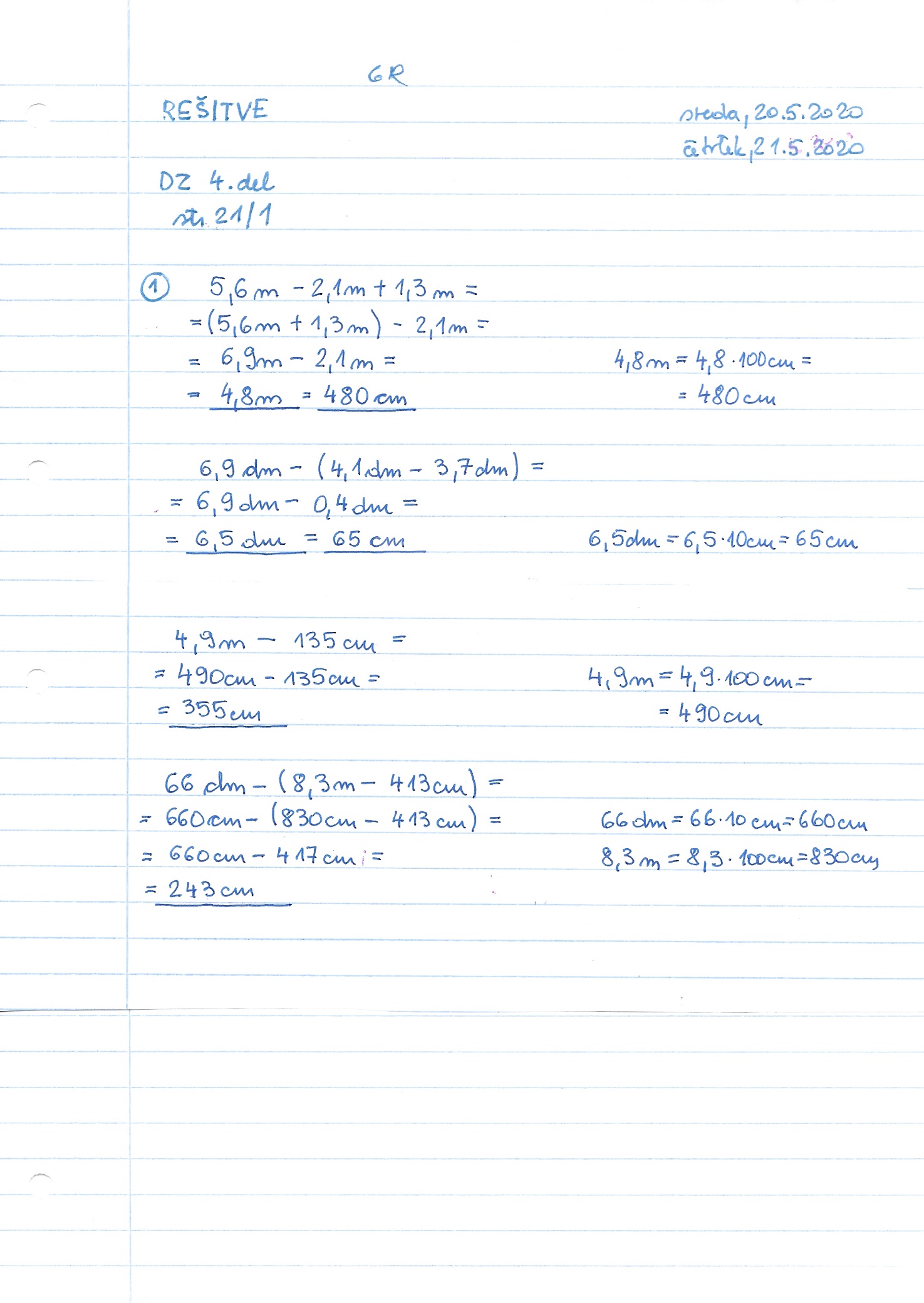 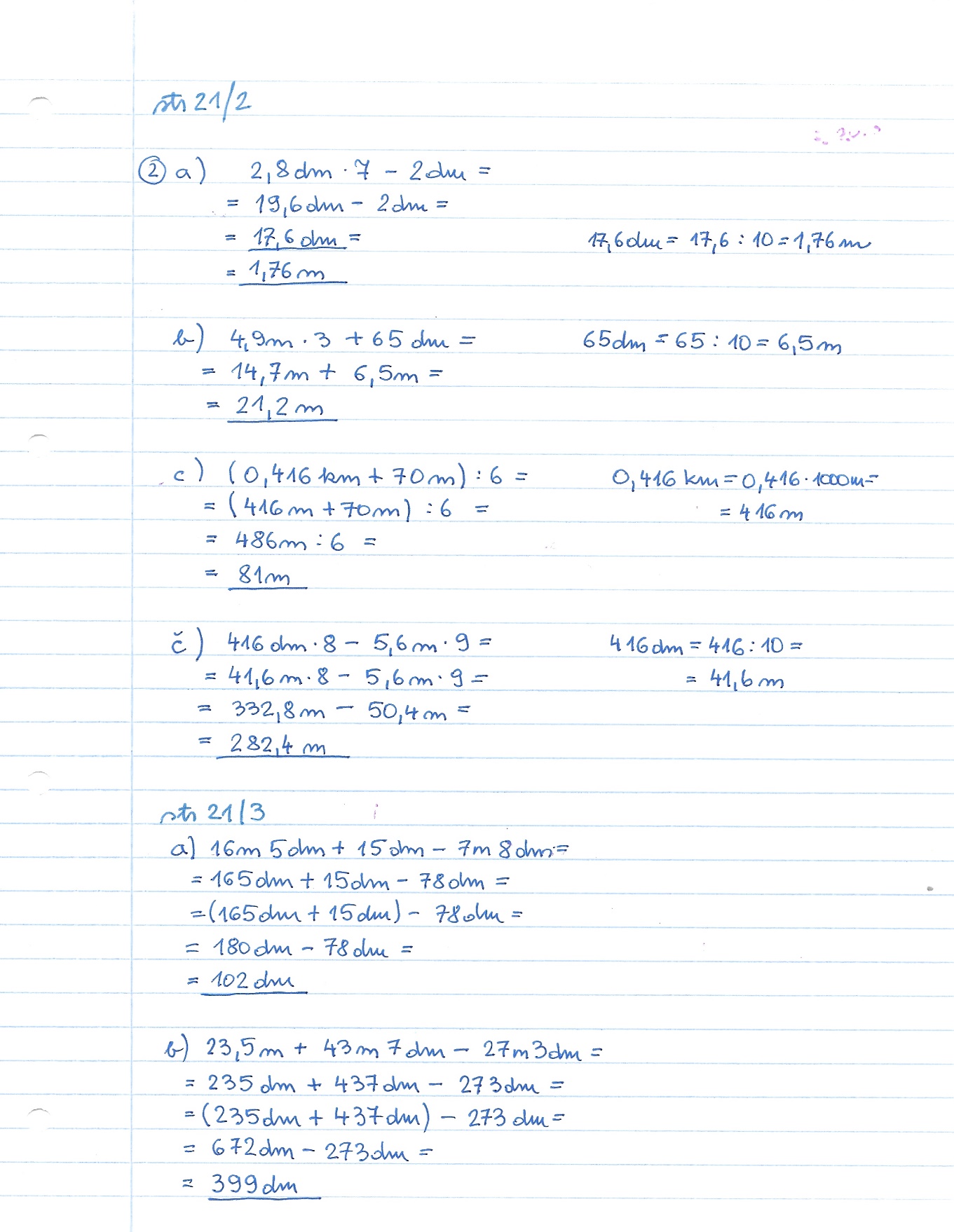 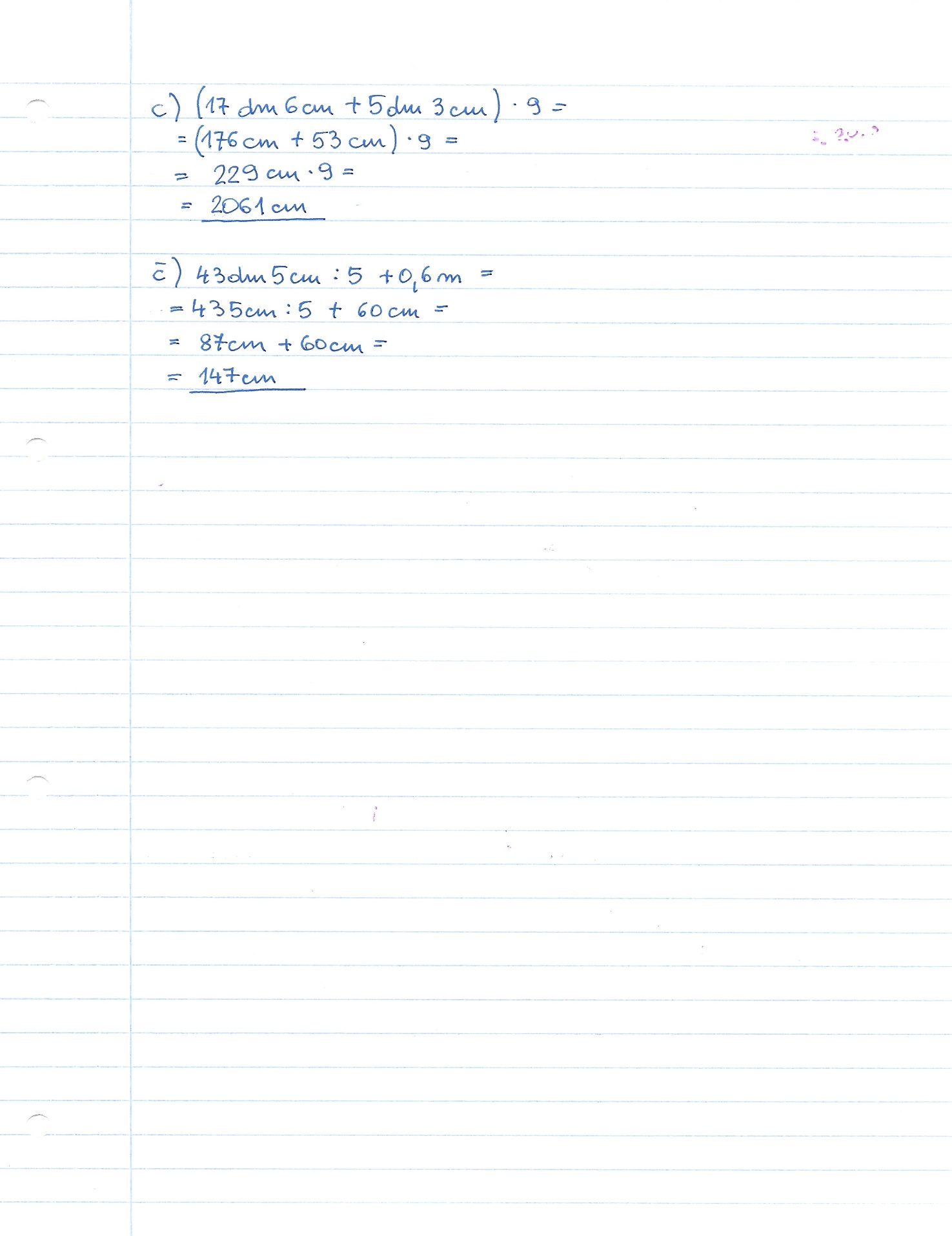 -se nadaljuje-Ponovi pretvarjanje dolžinskih enot. Klikni na spodnji povezavo, lahko izbiraš med lažjimi ali težjimi nalogami:Lažje naloge: https://www.thatquiz.org/sl-n/?-j1sg004v-l3-mpnv600-nk-p3t0Težje naloge: https://www.thatquiz.org/sl-n/?-j1sg004n-l5-mpnv600-nk-p3t0Naslov: OBSEG LIKOVPrepiši v zvezek: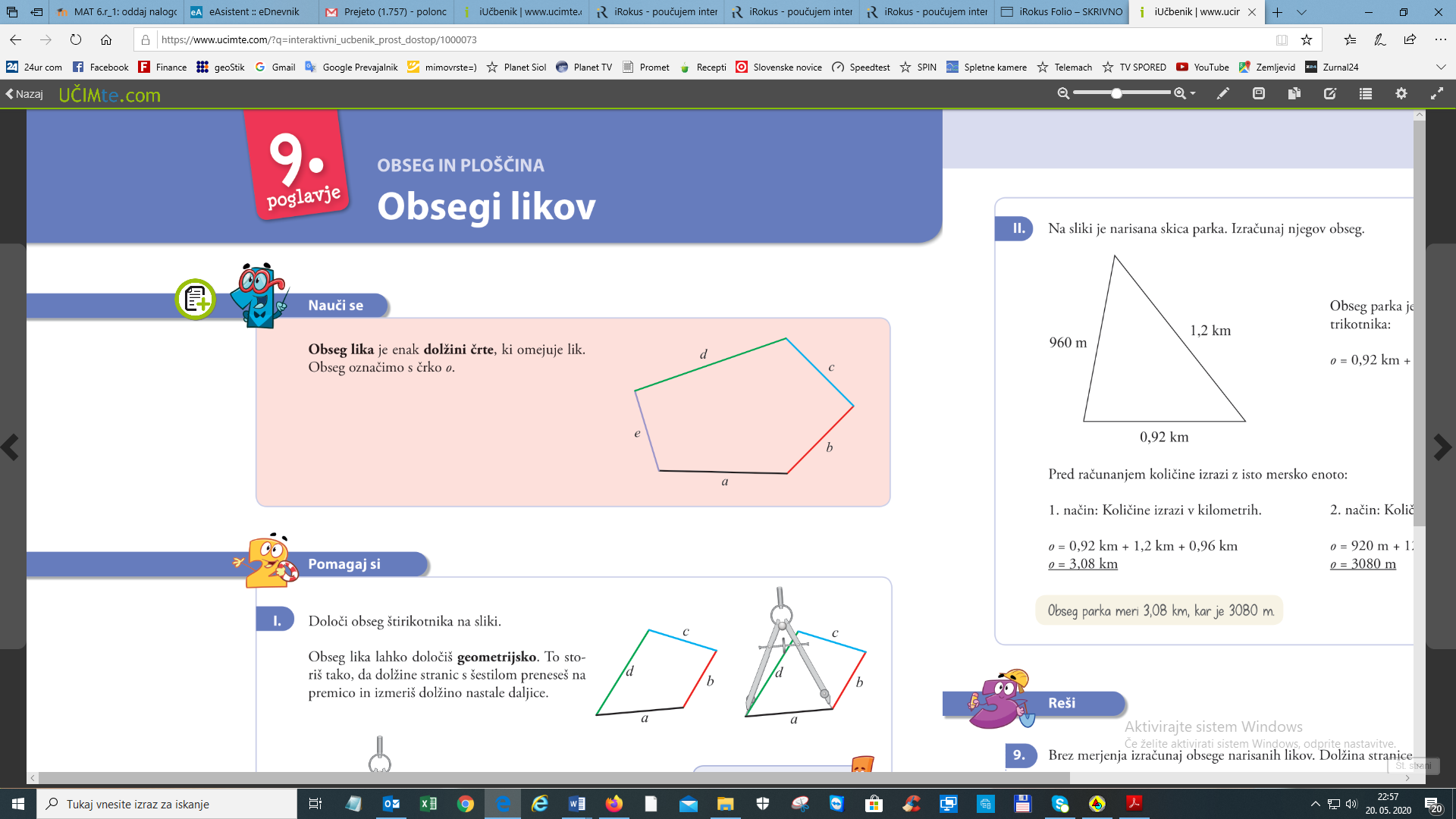 Obseg narisanega lika izračunamo : o = a + b + c+ d + eKolikšen je obseg likov na sliki?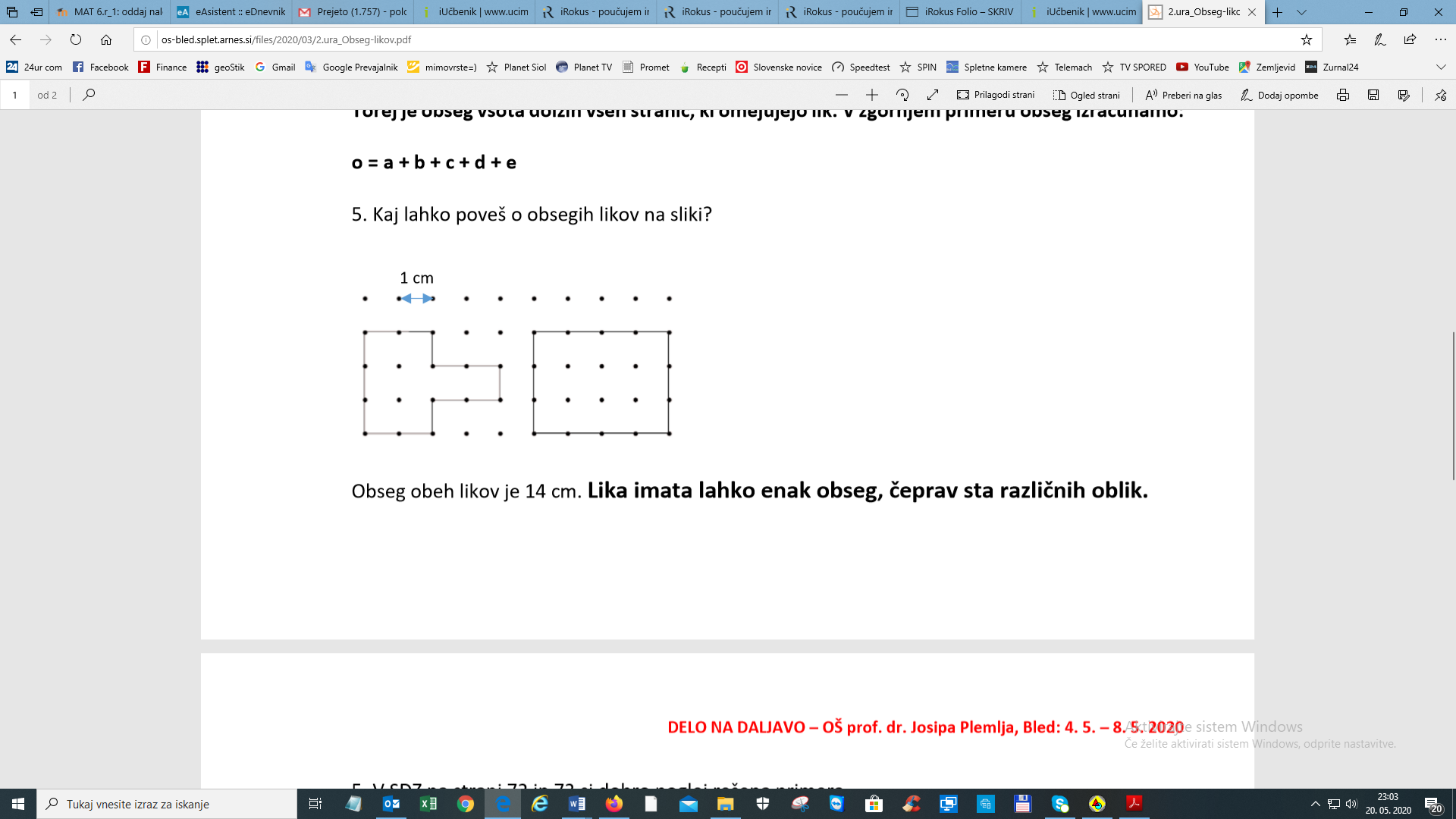 Obseg obeh likov je 14 cm. Lika imata enak obseg, čeprav sta različnih oblik.Izračunaj obseg enakostraničnega trikotnika z dolžino stranice a = 6 cm.Podatki: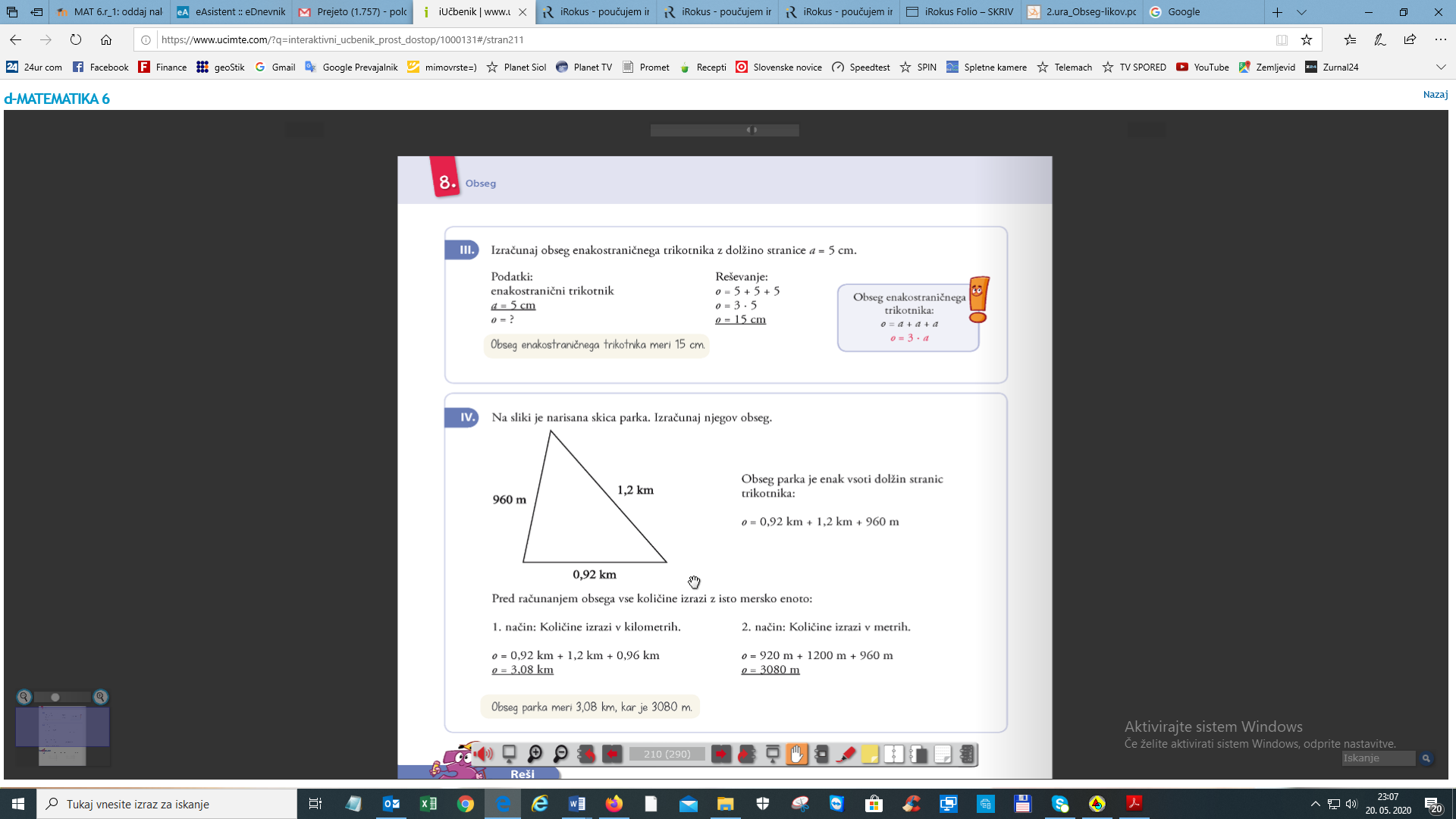 enakostranični trikotnik			a = 6 cmo=?				o = a + a + a					o = 6 cm + 6 cm + 6 cm					o = 3 . 6cm					o = 18 cmObseg enakostraničnega trikotnika meri 18 cm. -se nadaljuje-Na sliki je narisana skica parka. Koliko žice potrebujemo, če ga želimo ograditi?Izračunati moramo njegov obseg.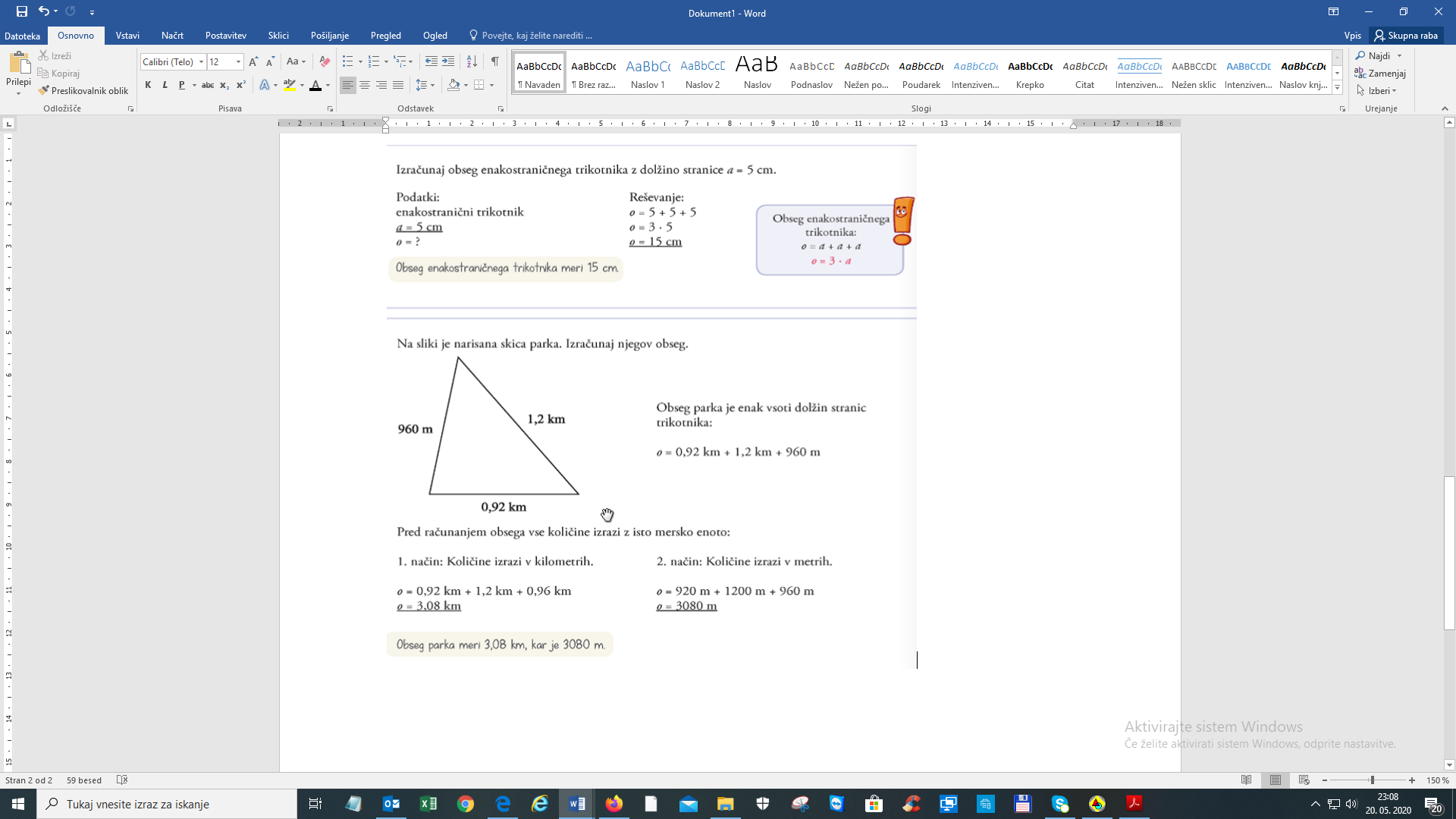 Podatki:trikotnika = 1,2 kmb= 960 mc = 0,92 km 			Obseg parka je enak vsoti dolžin stranic trikotnika. o= ?				o = a+ b + c					o = 1,2 km + 960 m + 0,92 km					način:					        2.  način:količine izraziš v kilometrih			 količine izraziš v metriho = 1,2 km + 960 m + 0,92 km			  o = 1,2 km + 960 m + 0,92 kmo = 1,2 km + 0,96 km + 0,92 km 			  o = 1200 m + 960 m + 920 mo = 3,08 km  					  o = 3080 m	Obseg parka meri 3,08 km ali 3080 m. Potrebujemo 3,08 km ali 3080 m žice.			Izračunaj obseg trikotnika in ga izrazi v metrih!Podatki:a =  64 cm  b = 12,6 dm= 126 cmc = 1,4 m = 140 cmo = ?					o = a +  b + c				o = 64 cm + 126 cm + 140 cm 				o = 330 cm				o = 330 : 100	pretvoriš v ustrezno enoto						o = 3,3 m-se nadaljuje-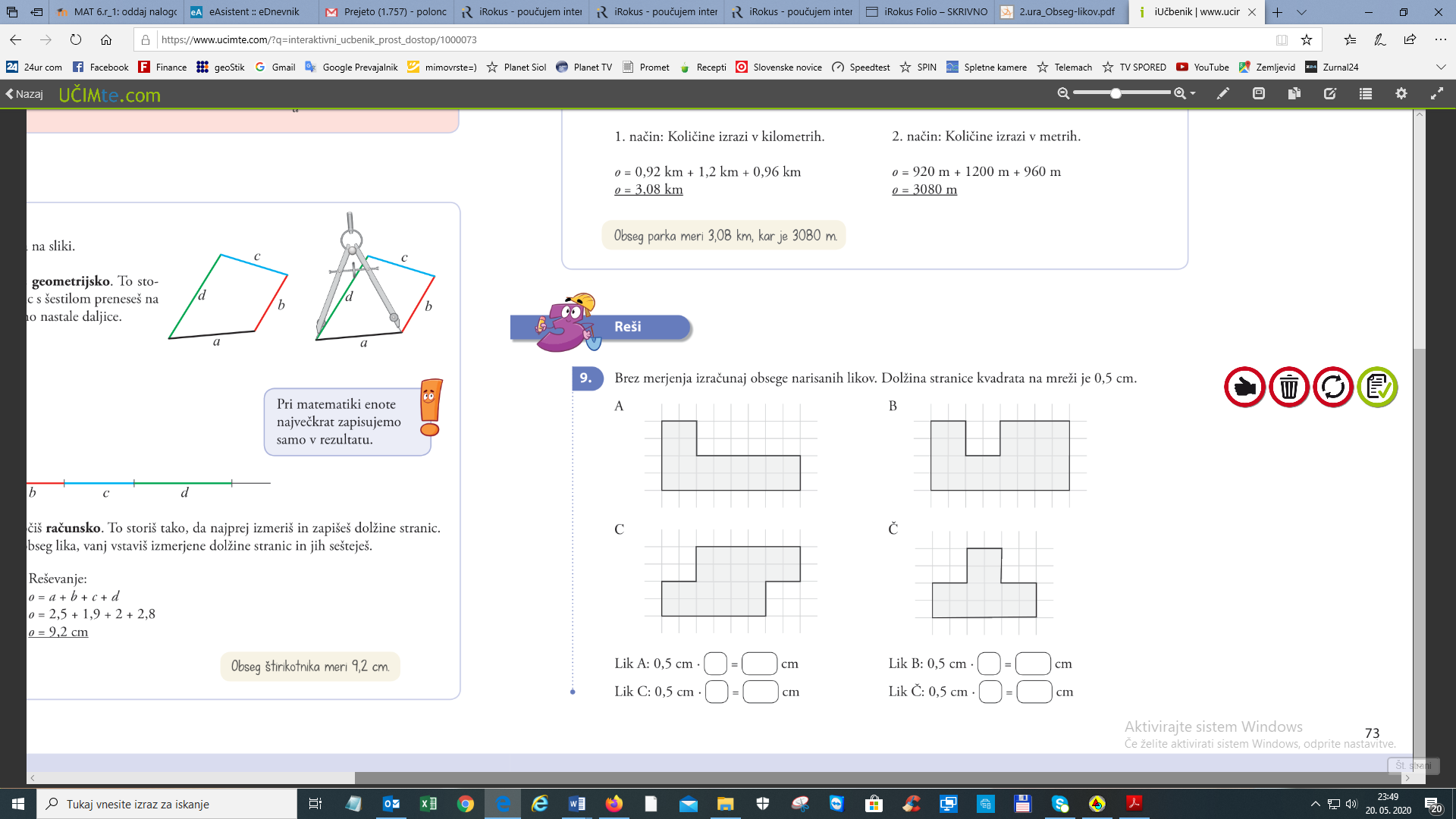 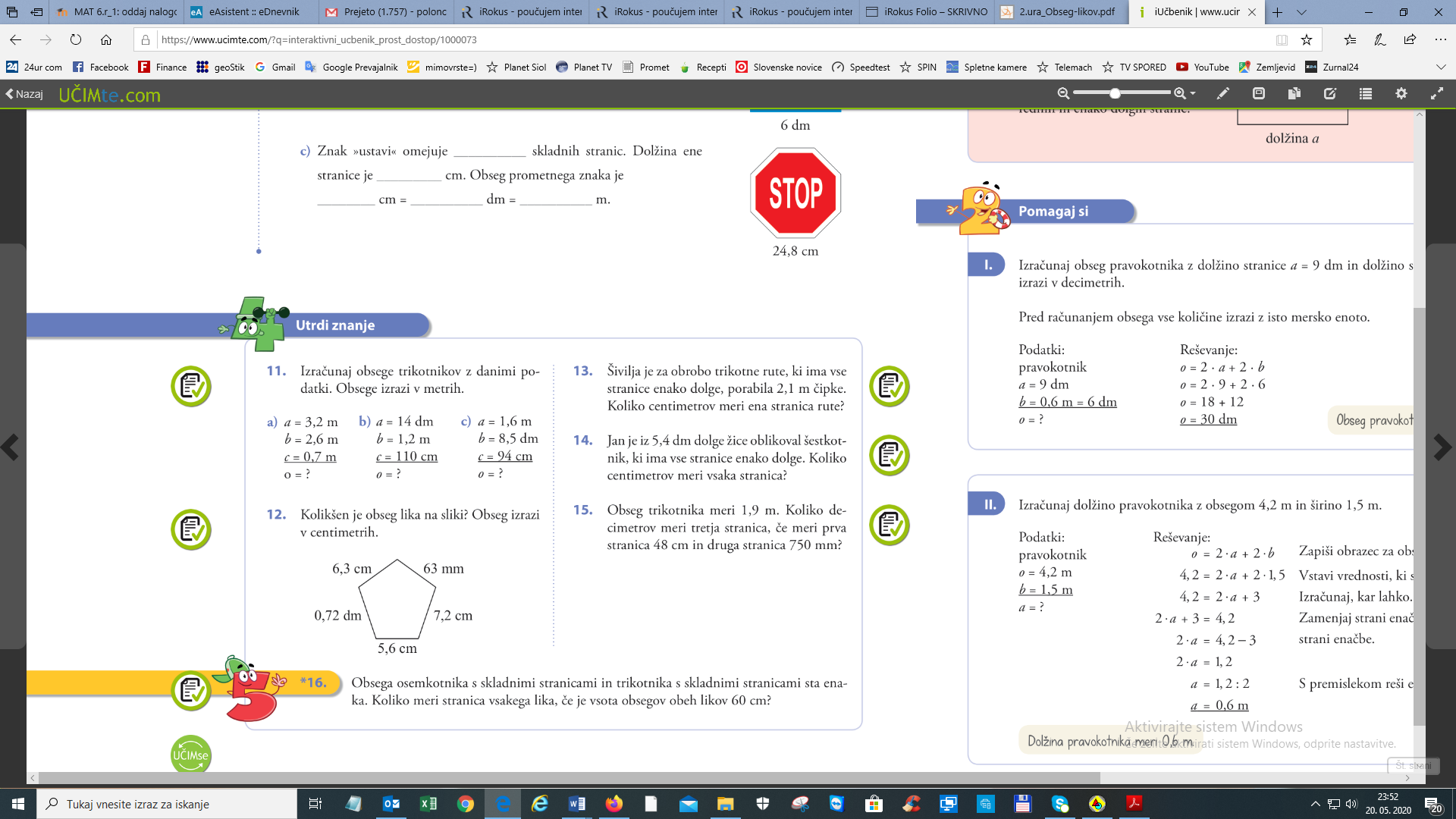 Vse kar si danes napisal-a oddaj v spletni učilnici do ponedeljka do 20.ih. Ne zamujaj, ker kasneje naloge ne boš mogel/mogla oddati.Lep vikendPolonca Teran